Протокол по итогам отборочного этапакраевого конкурса плакатов «Финплакат», проведенного в рамках Краевого семейного финансового фестиваля 2022 г.в  ____Туруханском районе___________(наименование муниципалитета)Конкурсная комиссия на уровне муниципалитета рассмотрела конкурсные работы участников и рекомендует определить в качестве победителей:Конкурсные работы победителей размещены по ссылке:https://dl.kipk.ru/mod/assign/view.php?id=40391_______________ (Да/Нет)Председатель конкурсной комиссии отборочного этапа - 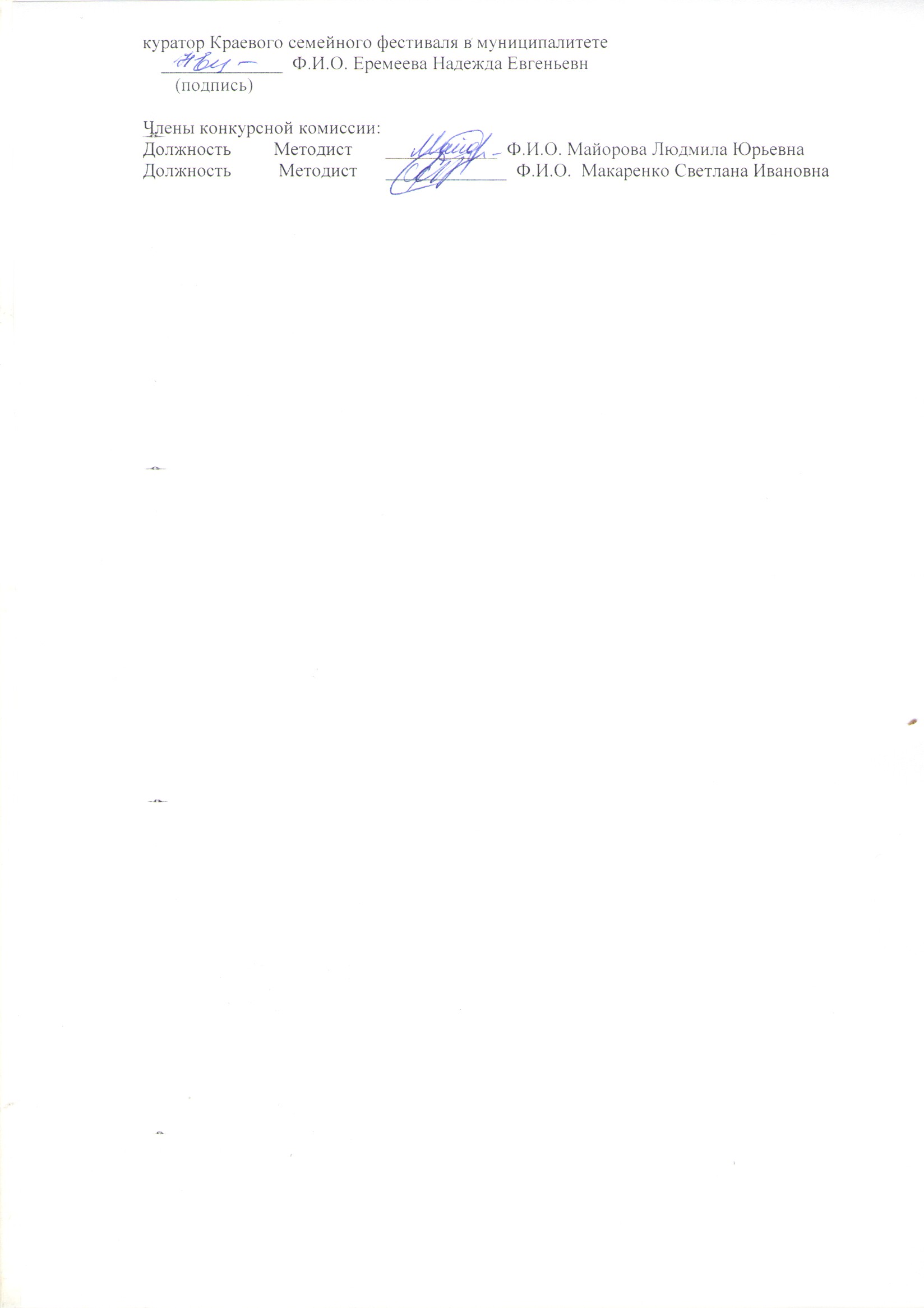 Возрастная номинация Ф.И.О. участникаДошкольники (5-7 лет)Дошкольники (5-7 лет)1 место 6 летБерлова Виктория Викторовна2 место 6 летТурчанов Дмитрий Владимирович3 место 6 летПаршиков Сергей ВасильевичУчащиеся начальных классов (1-4 классы)Учащиеся начальных классов (1-4 классы)1 место 10 летБогодухова Вероника Романовна2 место 8 летКузьмина Екатерина Кирилловна3 место 8 лет Скворцова Снежана Андреевна Учащиеся средних классов (5-9 классы)Учащиеся средних классов (5-9 классы)1 место 14 летХороброва Мария Петровна2 место11 летИванова Екатерина Анатольевна3 место 14 летМусаканова Анастасия АлексеевнаУчащиеся старших классов (10, 11 классы) и студенты СПО (не старше 18 лет)Учащиеся старших классов (10, 11 классы) и студенты СПО (не старше 18 лет)1 место 16 летДиденко Виктория Вадимовна2 место 16 летСубботина Виктория Леонидовна3 место 17 летМиронова Кристина Васильевна